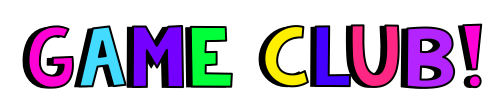 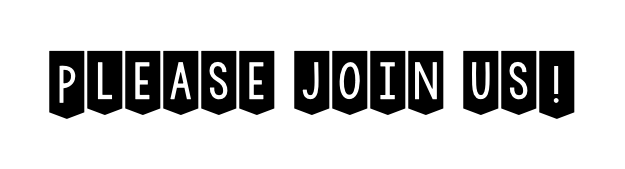    6th, 7th and 8th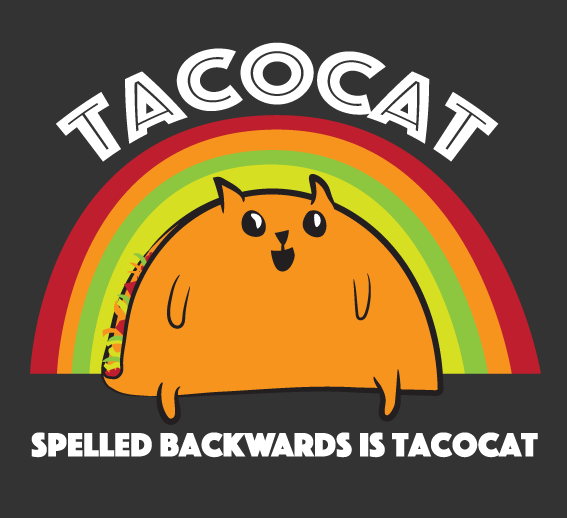 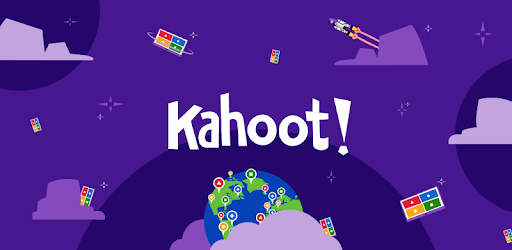 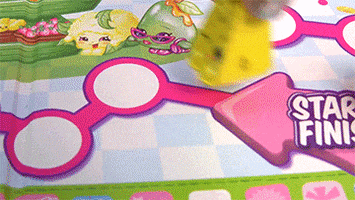 When:  Every Friday during Lunch Where:  From your couch, in your home, on your iPadHow can I sign up?: Click on your grade below6th grade 				7th grade 				8th gradeAny Questions, email your Counselor